POZVÁNKANA KLUB DŮCHODCŮ při MS ČČK MEDLOVICEKLUBOVÉ SETKÁNÍ     ZVEME VŠECHNY ČLENY I OSTATNÍ VEŘEJNOST                                                                                                               V PONDĚLÍ 4. července 2022 OD 14. 30                                                                                   DO KULTURNÍHO DOMU MEDLOVICE.                                                                                                     PROGRAM:Beseda s Mgr. Lubomírem Berkou o historii významných míst z našeho okolí, s promítáním.  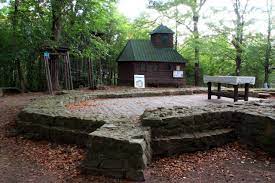 